ЕРЕЖЕ «TRAINEE - 2021»  КӘСІПТІК ПРАКТИКА БОЙЫНША РЕСПУБЛИКАЛЫҚ КОНКУРСҚазақстан Республикасы Тәуелсіздігінің 30 жылдығына арналғанӨтетін орны-Павлодар қ.,«Музыкалық колледж дарынды балаларға арналған музыкалық мектеп-интернат» "Кешені" ММ«Өнер және мәдениет" бейіні бойынша ОӘБ бірлесіп «П.Чайковский атындағы Алматы музыкалық колледж» РМҚК"АТАМЕКЕН" өңірлік кәсіпкерлер палатасы», «Павлодар облысының білім басқармасы» ММ«Павлодар облысы бойынша Қазақстанның іскер әйелдер қауымдастығы» демеушілік қолдауыменжәне "ТАЛАП" КЕАҚ сараптау комиссиясының қатысуымен.Өткізу уақыты -2021 жылғы 25 сәуірМатериалдарды қабылдаудың аяқталуы -2021 жылғы 31 сәуірБАЙҚАУДЫҢ МАҚСАТЫ - қашықтықтан оқыту жағдайында болашақ педагог-музыканттардың психологиялық-педагогикалық мәдениетін құрайтын білім алушылардың кәсіби құзыреттілігін дамыту. Конкурсқа қатысу практиканттарды кәсіби құзыреттіліктерді жетілдіруге ынталандыруға, олардың шығармашылық өзін-өзі көрсетуін дамытуға ықпал етуге арналған.КОНКУРС ШАРТТАРЫ "TRAINEE - 2021" байқауына музыкалық колледждер мен өнер колледждерінің, педагогикалық практика шеңберінде музыкалық білім беру мамандықтары бойынша педагогикалық колледждердің білім алушылары қатыса алады.КОНКУРСТЫ ӨТКІЗУ ТӘРТІБІБайқау Youtube каналында қашықтықтан өткізіледі. Қатысушылар өз сабағының бейнежазбасын жасауы (10 минутқа дейін), YouTube каналына орналастыруы, жазбаға сілтемені өтініммен және сабақты әзірлеумен ұйымдастыру комитетінің  e-mail trainee@internet.ru. жіберуі керек.  КОНКУРСТЫҚ ЖҰМЫСТАРҒА ҚОЙЫЛАТЫН НЕГІЗГІ ТАЛАПТАРБейнесабақ - қашықтықтан білім беру технологияларын меңгергендігін көрсету:          1. Сабақтың КТП тақырыбына немесе репертуарлық жоспарға сәйкестігі (2020-2021 оқу жылы кезеңіндегі кез келген сабақ).           2. Бейнесабақтың ұзақтығы 10 минуттан аспайды.           3. Сабақтың басталуы-титрлерде қаланы, білім беру ұйымын, қатысушының аты-жөнін, курсын, мамандығын, сабақтың тақырыбын, практика түрін, практика жетекшісінің аты-жөнін көрсету.            4. Оқыту мақсатын тұжырымдау.           5. Практиканттың оқу материалын кері байланыссыз түсіндіруі (оқушымен немесе оқушылар тобымен өзара іс-қимыл жасалмайды).             6.Бейнежазбаны бейнеиллюстрацияны, презентацияны пайдалана отырып монтаждауға жол беріледі.    II.Сабақты дамыту-бейне сабақтың мазмұнын тікелей көрсетеді (Microsoft Word құжаты):1. Білім беру ұйымы, қала.2. Сабақтың тақырыбы.3. Конкурсқа қатысушының аты-жөні, курсы, мамандығы.4. Практика жетекшісінің аты-жөні.5. Мақсаты, міндеттері, сабақ түрі, мазмұны, Пайдаланылған әдебиеттер және дереккөздерге сілтемелер.Бағалау критерийлері:пәнді білу; әдістемелік және психологиялық-педагогикалық құзыреттілік; мәдениет қарым-қатынас, презентация, дизайн.Қазылар алқасы: Қатысушылардың өнерін қазылар алқасы жабық дауыс беру арқылы бағалайды. Қазылар алқасының құрамына "Музыкалық колледж – дарынды балаларға арналған музыкалық мектеп-интернат "Кешені" ММ оқытушылары, әлеуметтік серіктестер, жұмыс берушілер, Қазақстан Республикасының Музыкалық білім беру саласындағы жетекші мамандар, "Талап" КЕАҚ сарапшысы кіреді. Қазылар алқасының шешімі хаттамаға енгізіледі, түпкілікті болып табылады және өзгертуге жатпайды.КОНКУРСТЫҢ ҚОРЫТЫНДЫСЫН ШЫҒАРУ ЖӘНЕ МАРАПАТТАУ    - Жеңімпаздар I, II, III дәрежелі дипломдармен (электрондық пошта арқылы) және ақшалай сыйақымен марапатталады. -  Қатысушылардың тәжірибе жетекшілері грамоталармен марапатталады. -Жеңімпаздардың қатарына кірмеген қатысушылар өтінімде көрсетілген электрондық поштаға қатысқаны үшін электрондық грамоталар алады.Байланыс ақпараты"TRAINEE - 2021" кәсіби тәжірибе бойынша республикалық байқауға қатысу үшін Музыкалық колледж – дарынды балаларға арналған музыкалық мектеп-интернатына"кешен "ММ ұйымдастыру комитетіне өтінім беру қажет. Павлодар қ. Торайғыров к-сі, 67 e-mail: trainee@internet.ru Э.Г.Кощук Орындаушы: Кощук Эльвира Геннадьевна "Комплекс" ММ ӨЖЖ бойынша басшының орынбасары»WhatsApp 87016006152trainee@internet.ru   Э.Г.Кощук үшін. кәсіптік практика бойынша республикалық «TRAINEE - 2021»конкурсқа қатысуға САУАЛНАМА-ӨТІНІМ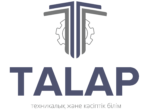 «TALAP» КЕАҚ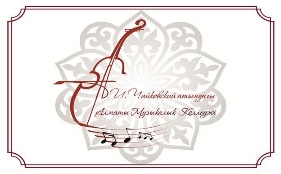 Өнер және мәдениет « бейіні бойынша республикалық оқу-әдістемелік бірлестік»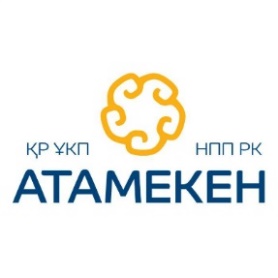 Павлодар облысының "Атамекен" өңірлік кәсіпкерлер палатасы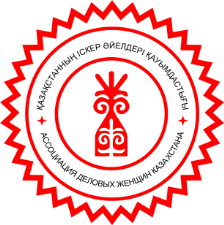 Қазақстанның іскер әйелдер қауымдастығы Павлодар облысы бойынша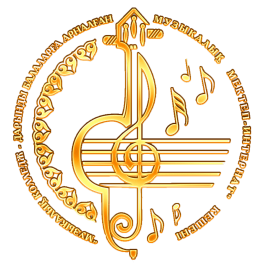 Музыкалық колледж – дарынды балаларға арналған музыкалық мектеп-интернат" Кешені» ММҚатысушының тегі, аты-жөніҚатысушының электрондық мекенжайы, телефоныКолледж атауыОқу орнының пошталық мекенжайы, электрондық мекенжайы, телефоныПрактика жетекшісі, лауазымы, электрондық мекен-жайыПратика түрі Жұмыс атауыБейне сабаққа  YouTube сілтемесі